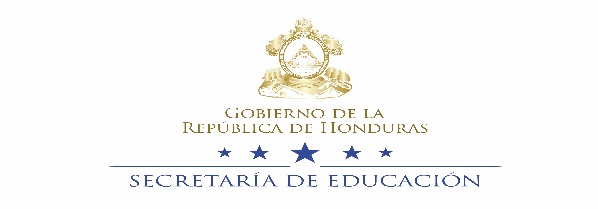 SECRETARÍA DE EDUCACIÓNPROGRAMA MEJORA DE LA CALIDAD EDUCATIVA PARA EL DESARROLLO DE HABILIDADES PARA EL EMPLEO: PROYECTO JOVENAVISO DE CONCURSO PÚBLICOCI-004-2019 CONSULTORÍA INDIVIDUALOFICIAL DE SEGUIMIENTO DE INFRAESTRUCTURA PEDAGÓGICALa Secretaría de Educación a través del Contrato de Préstamo No. 4449-BL/HO “Programa Mejora de la Calidad Educativa para el Desarrollo de Habilidades para el Empleo: Proyecto Joven”, se propone  contratar los servicios de un/a Consultor/a Individual para el puesto de “Oficial de Seguimiento de Infraestructura Pedagógica”, cuyo objetivo es proporcionar apoyo técnico en infraestructura a la Coordinación del Componente 1; en lo concerniente al tema de Infraestructura de las obras que se estarán financiando con el Contrato de Préstamo No.4449-BL-HO; ejecutado por la Secretaría de Estado en el Despacho de Educación, para el correcto diseño, planificación, formulación, dirección, supervisión  y control ejecutivo de toda la infraestructura (módulos/3aulas y batería de baños) para el tercer ciclo de educación básica), velando en todo momento por la ejecución de las actividades vinculadas a cada uno de los componentes del mismo.El/la Profesional deberá cumplir con las siguientes calificaciones mínimas: PERFIL Y EXPERIENCIA PROFESIONALPerfil Académico:Profesional universitario de la carrera de Ingeniería Civil o Arquitectura debidamente colegiado en el colegio profesional respectivo.Con grado de maestría en el área de dirección o administración de proyectos, finanzas o afines.Experiencia Profesional General:Al menos quince (15) años de experiencia profesional.Experiencia Específica:Al menos cinco (5) años de experiencia en la administración de personal multidisciplinario.Al menos cuatro (4) años de experiencia en la administración contractual de obras similares, aplicando la Ley de Contratación del Estado y su reglamento.Al menos cuatro (4) años de experiencia en el diseño, formulación y/o construcción de obras de infraestructura pedagógica.Al menos cuatro (4) años de experiencia en proyectos ejecutados con fondos de cooperación externa.Al menos cuatro (4) años de experiencia en la elaboración y presentación de informes en materia de obras de infraestructura.Conocimiento:Conocimiento de paquetes de software como: Office (MS Word, MS Excel, MS Power Point, MS Project).Manejo de Autocad y/o software de diseño arquitectónico y Software de generación de costos y presupuestos.Los interesados en participar, deberán enviar su Carta de Expresión de Interés y Currículo Vitae actualizado, vía correo electrónico y/o en sobre cerrado a la dirección indicada a continuación, a más tardar a las 2:00 PM (hora oficial de la República de Honduras) del día 18 DE OCTUBRE DE 2019.  Dirección: Unidad Ejecutora del Programa Mejora de la Calidad Educativa para el Desarrollo de Habilidades para el Empleo: Proyecto Joven: Colonia Tepeyac, Avenida Choluteca, casa No. 1167, Tegucigalpa, Honduras o a la dirección de correo electrónico: adquisicionesbid4449@gmail.comNo. de Teléfono del Programa: (504) 22-35-92-17Favor indicar en el Asunto el nombre del proceso de consultoría a que aplica.Tegucigalpa MDC., 16  de octubre, 2019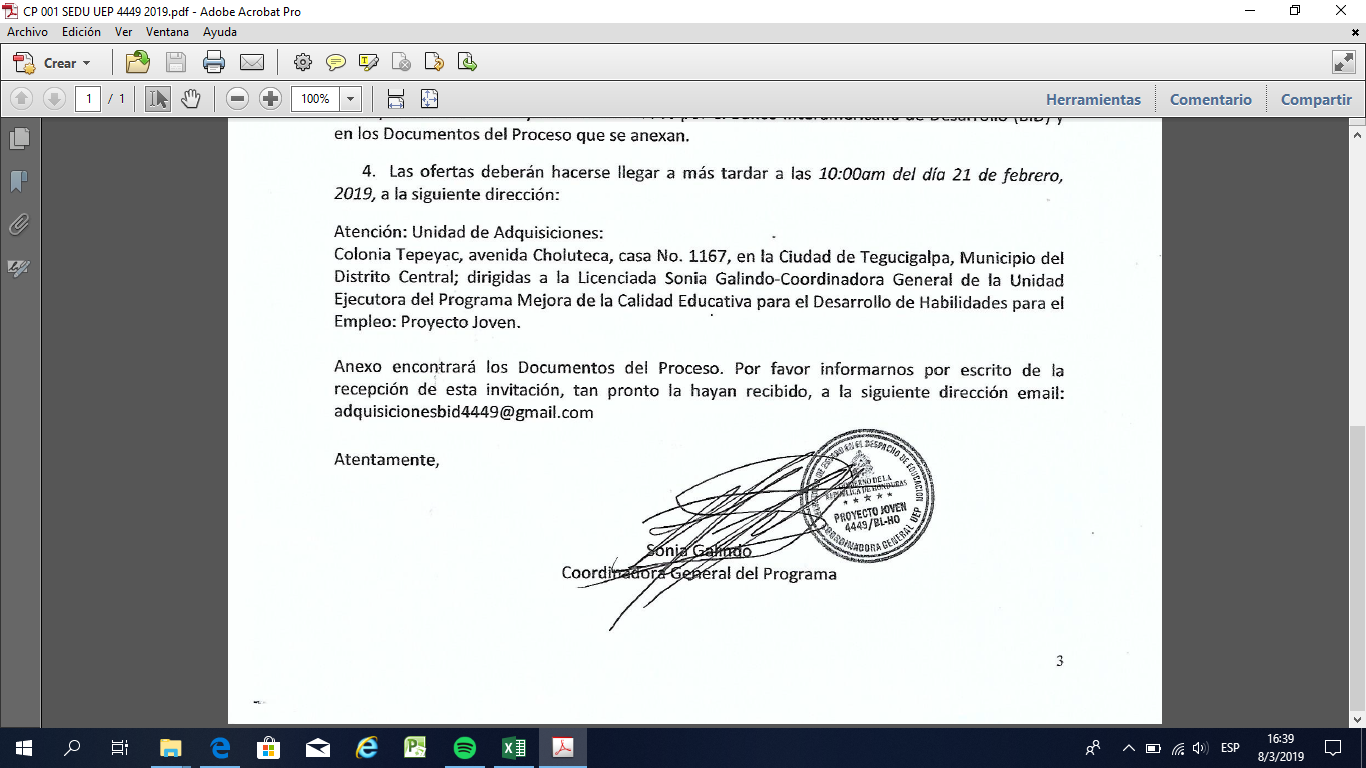 